Maharaja Harisingh DAV CentenaryPublic School Akhnoor (J&k)	 (Affiliated to CBSE & Managed by DAV CMC, New Delhi)E-mail: - mhdav2437@yahoo.com   Website: - www.mhsdavakhnoor.org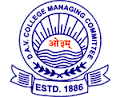 REGISTRATION CUM ADMISSION FORMAdmission for Class:-……………….Form No:-………………………………..Admission No:-………………………..                  (To be filled by the Office)Student’s Name (in Block Letters) ………………………………………………………………………………..Gender: - Male / Female ………………………………………………………………………………………………Date of Birth(dd/mm/yy)(DOB in words)………………………………………………………………………………………………………………Residential Address:-……………………………………………………………………………………………………..              ………………………………………………………………………………………………………………………………………Permanent Address:-……………………………………………………………………………………………………..………………………………………………………………………………………………………………………………………Blood Group………………………….  Religion……………………………. Caste…………………………………Community   SC                    ST                 OBC                  GEN                  OTHERS   Students Aadhar No. ……………………………………………………………………………………………………..Father’s Name (in Capital)………………………………………………………………………………………………Qualification…………………………………… Occupation ………………………………………………………….Specify Occupation / Nature of Business …………..……………………………………………………………Annual Income ………………………  Business / Office Address……………………………………………..Telephone …………………………… e-mail ………………………………………………………………..Mother’s Name (in Capital)…………………………………………………………………………………………….Qualification ……………………………………. Occupation (if any) …………………………………………….Specify Occupation / Nature of Business ……………………………………………………………………….Annual Income ……………………… Office Address (if any) ………………………………………………….Telephone ………………………… e-mail ………………………………………………………………..Name of Local Guardian (if Any) …………………………………………………………………………………….Relation with Student ……………………………………….. Telephone ………………………………………..School Transport Required: Yes / No (if yes, Place / Point of Boarding)…………………………… …………………………………………………………………………………………………………………………………………Medical History & Allergies (if any) ………………………………………………………………………………….For Staff Ward only  (Name of Staff Member)………………………………………………………………….             Designation (Regular / Contractual) …………………………………………………………………………………Name of the real brother / sister studying in the School ………………………………………………….Class & Section……………………………….. Admission No. ………………………………………………………. Previous Year’s Educational Record of the Student:              School (in which studied)                                  Class                                    Year            ……………………………………………………..               ..…………………………           ………………………………...Date of Leaving the last Attended School (if applicable) ………………………………………………….Hobbies / Games and Sports activities in which interested ……………………………………………..…………………………………………………………………………………………………………………………………………Special information provided by the Parents / Guardian …………………………………………………Documents required at the time of RegistrationSelf Attested copy of Birth/Registration Certificate with name of student (from municipality or Authorized agency). Documents confirming correct name of Father & Mother (Preferably copy of State Subject or Aadhar Card/ Educational qualification or other authentic documents)Documents to be deposited at the time of Admission or within one month of Admission(Original) Countersigned Transfer Certificate from previous school for Student of Class 2nd onwards.Copy of  Result Report Card of the previous class.Declaration   I ……………………………………………………..... have the authority to admit my child/ ward named above  in this School as a  parent / legal guardian. I undertake    the responsibility of providing any evidence needed to support the information Provided in the Form ,  if necessary for any reason. I declare that the statements provided in the   application are correct  to the best of my knowledge and if found otherwise, I shall abide by the decision of  the management. I  agree to abide by the rules , regulations and feestructure of the school.Date:- _________                                                                          Name &  Sign. of Parent / GuardianFor Office use only Admission In-charge 							PRINCIPALTest qualified for Adm. to class             ………………………………………………………….Sign of Adm. In-charge with date ………………………………………………………….Regn. Fee Receipt No. ………………………………….Date …………………………………………………………….Amount ……………………………………………………….Sign of Fee In-charge……………………………………